Администрация городского поселения поселок Судиславль Судиславского муниципального района Костромской областиСогласовано:				___________________Котиков С.В.				«30» марта .ДИЗАЙН-ПРОЕКТ«Благоустройство дворовых территорий многоквартирных домов в рамках муниципальной программы «Формирование современной городской среды на территории городского поселения поселок Судиславль Судиславского муниципального района на 2018-2022 годы»п. Судиславль, ул. Заводская, д. 1а2018 годНаправление проекта:	На сегодняшний день дворовая территория не соответствует требованиям комфортности и современности и требует в первую очередь ремонта асфальтобетонного покрытия.	Для улучшения эстетического вида необходимо выполнить благоустройство дворовой территории, установка малых архитектурных форм (урны, лавки).Наименование проекта, адрес местонахождения:- Ремонт дворового проезда дома № 1а по ул. Заводская п. Судиславль, установка малых архитектурных форм (урны, лавки).Площадь, на которой реализуется проект:.Цели и задачи проекта:Повышение уровня благоустройства дворовых территорий и вовлеченности заинтересованных граждан, организаций в реализации мероприятий по благоустройству территорий муниципальных образований.Современное состояние придомовой территории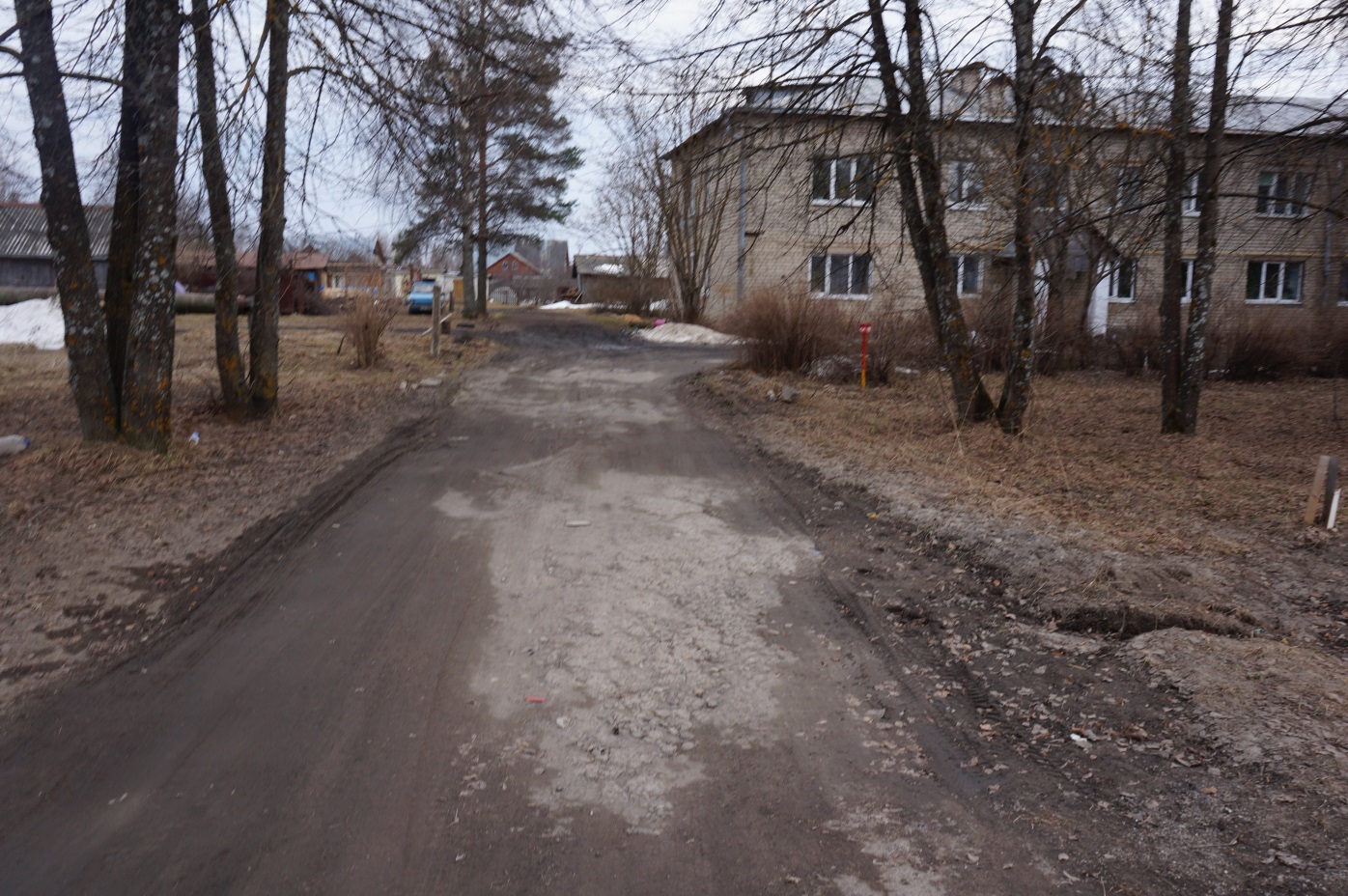 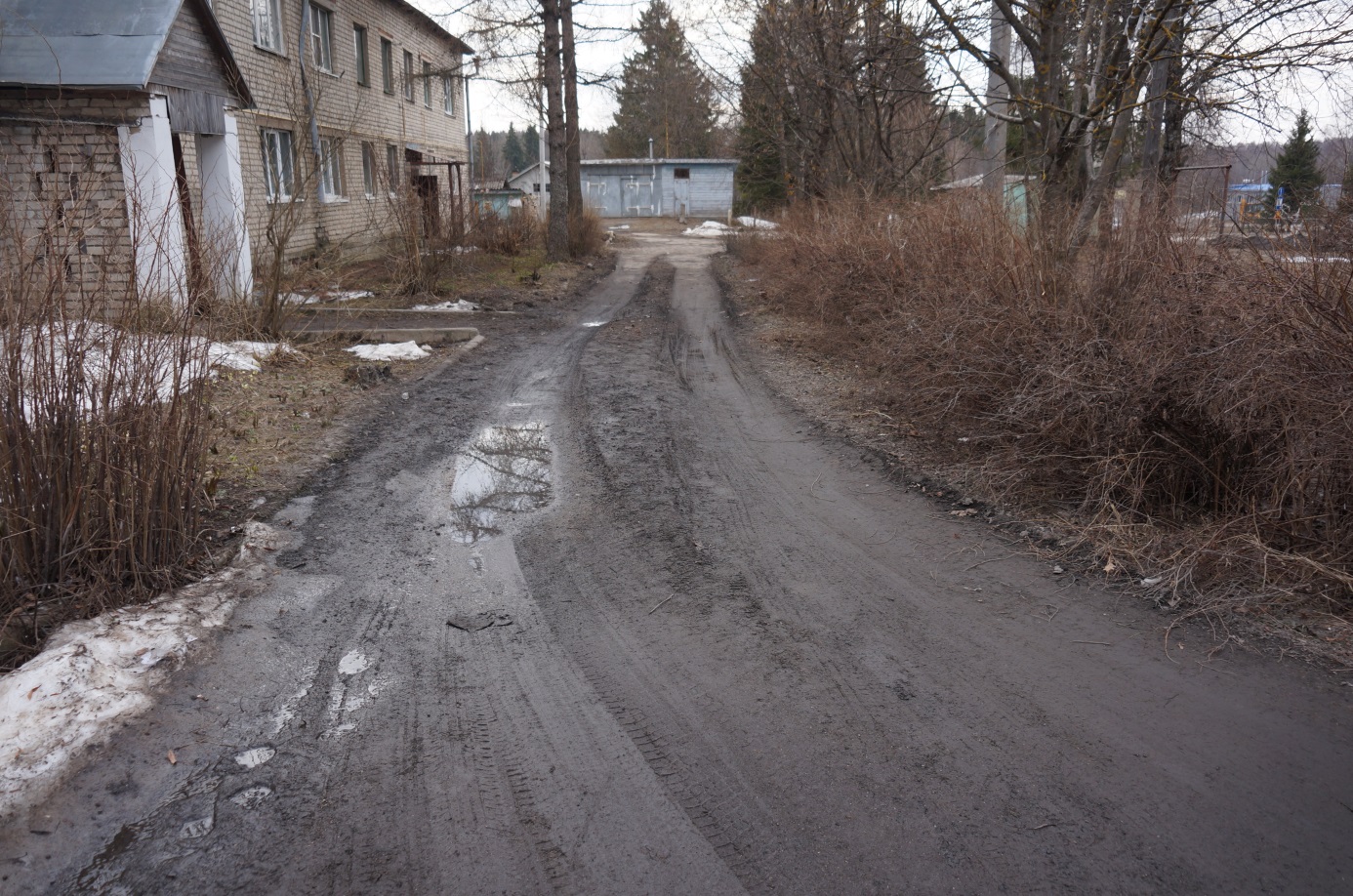 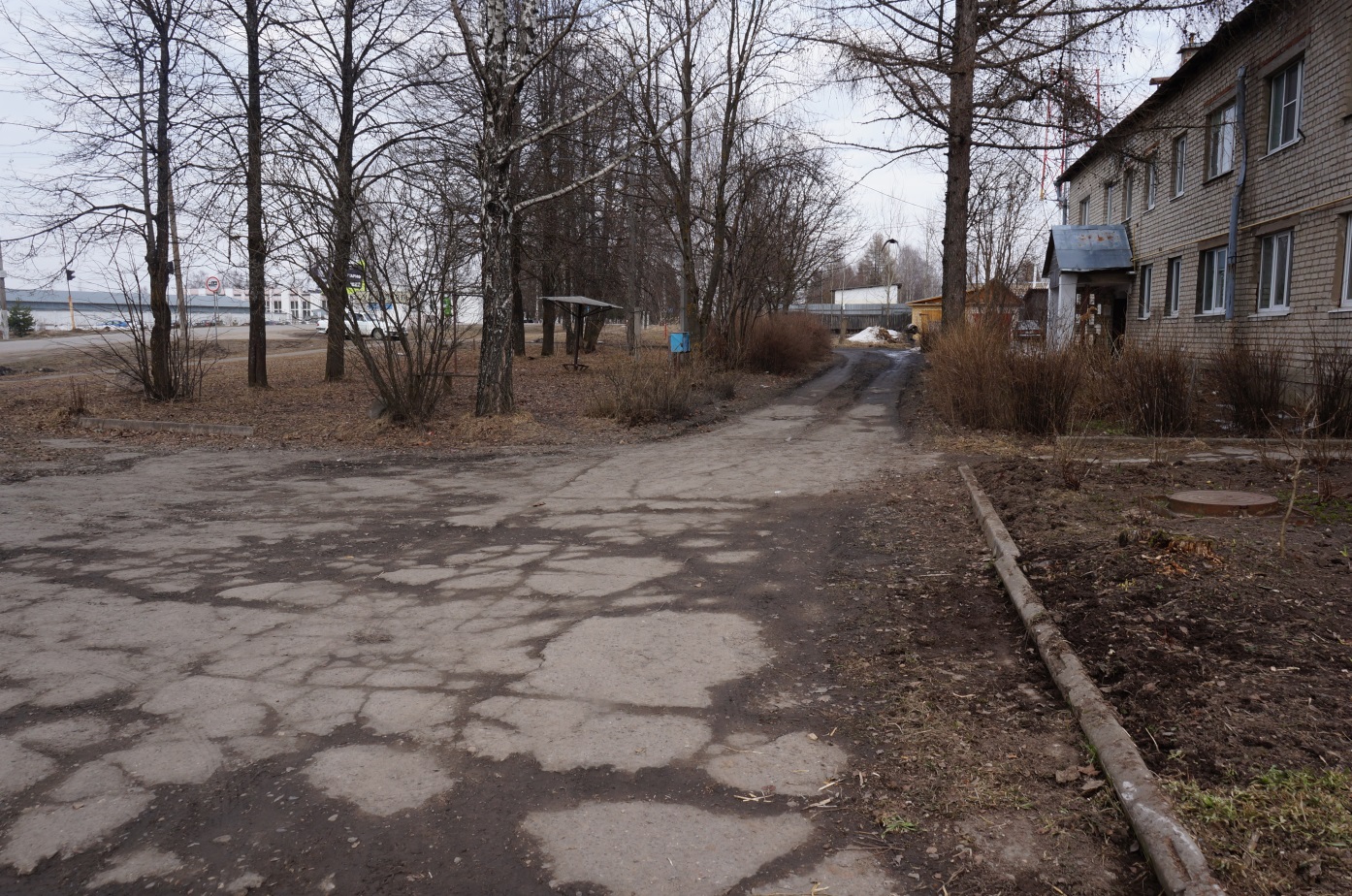 Проектное предложение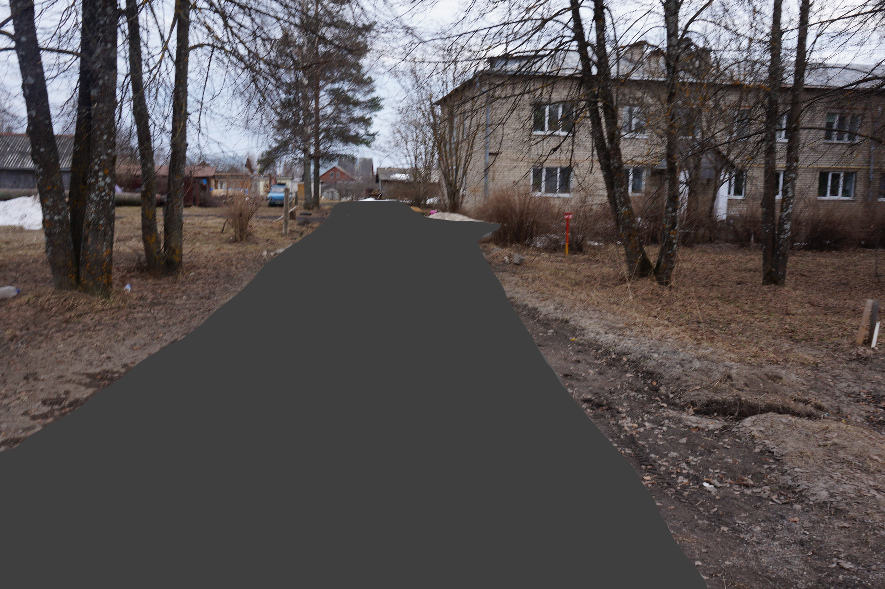 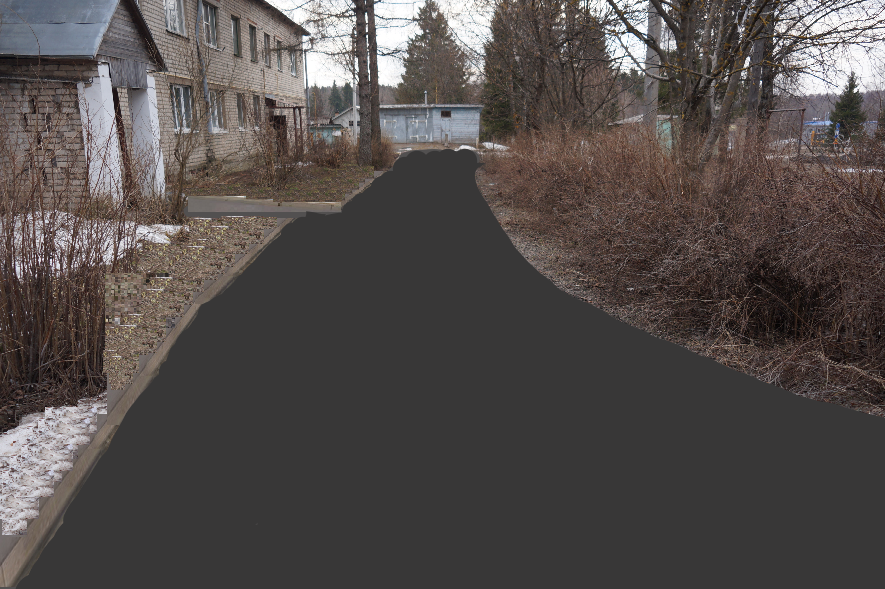 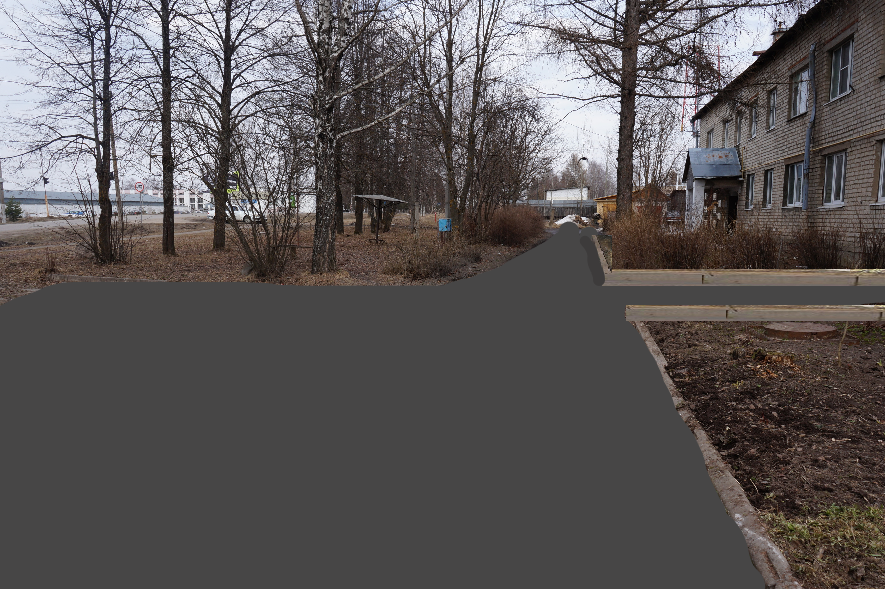 Ведомость объемов работ№ п/п№ в ЛСРНаименование работЕд. изм.Кол-во1234511Разборка  бортовых камней на щебеночном основаниим26522Перевозка бортовых камней до места складирования на расстояние до т33,07233Снятие деформированных а/бетонных покрытийм2 22044Перевозка лома а/бетона на расстояние до т21,7855Исправление профиля оснований щебеночных, с добавлением нового материалам246266-7Розлив вяжущих материаловт0,3788478Устройство покрытия толщиной  из а/бетонных смесейм246289На каждые  изменения толщины покрытия (добавляем толщину покрытия до )м2924910Разборка грунта вручнуюм331,81011-12Устройство подстилающих слоев из щебням37,951113-14Установка бортовых камнейм2651215Засыпка вручную траншей, пазух котлованов и ям, группа грунтов 1м316,961316-17Перевозка грузов на расстояние до  (бортовые камни из г. Кострома 50 км-  = т33,0721418-19Перевозка грузов на расстояние до  (бортовые камни из г. Кострома 50 км-  = т55,8096